Publicado en Alcalá de Guadaíra el 30/09/2020 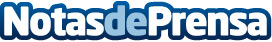 La operación de la DGT para captar infracciones con dronesDurante más de 3 años, las distracciones al volante se han convertido en la primera causa de mortalidad en los accidentes viales. De hecho, tienen una incidencia del 28% de los casos. En el 2019, las autoridades españolas registraron un total de 359 fallecidos y la causa del impacto fue porque uno de los conductores venía mirando su teléfono. Está claro que las tecnologías son nuestros aliados más importantes, pero también pueden ser causantes de eventos trágicos debido a la abstracción que producenDatos de contacto:Daniel Blanco Pedregosalicenciado en mecanica automotriz, instructor y formador, paso la mayor parte de mi tiempo libre viendo películas o con mi gran 657318996Nota de prensa publicada en: https://www.notasdeprensa.es/la-operacion-de-la-dgt-para-captar Categorias: Viaje Automovilismo Sociedad Eventos Industria Automotriz http://www.notasdeprensa.es